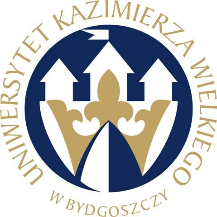 UNIWERSYTET KAZIMIERZA WIELKIEGOW BYDGOSZCZYul. Chodkiewicza 30, 85 – 064 Bydgoszcz, tel. 052 341 91 00 fax. 052 360 82 06NIP 5542647568 REGON 340057695www.ukw.edu.plUKW/DZP-282-ZO-B-33/2020	Bydgoszcz, dn. 21.08.2020 r.OGŁOSZENIE O UNIEWAŻNIENIU POSTĘPOWANIA w TRYBIE Zapytania Ofertowego Uniwersytet Kazimierza Wielkiego w Bydgoszczy informuje, że postępowanie o udzielenie zamówienia publicznego prowadzone w trybie Zapytania Ofertowego na realizację zamówienia przeznaczonego wyłącznie na badania naukowe pn.: „Dostawa odczynników i materiałów zużywalnych”, zostało unieważnione.Uzasadnienie:Zamawiający unieważnia postępowanie z powodu wady technicznej platformy zakupowej nie pozwalającej modyfikacji ilości części. Zmodyfikowane postępowanie zostanie wystawione ponownie pod nowym numerem UKW/DZP-282-ZO-B-36/2020 na naszej stronie internetowej.Z-ca Kanclerza UKWmgr Mariola Majorkowska